Unknown Son JonesMarch 15, 1863 – May 23, 1863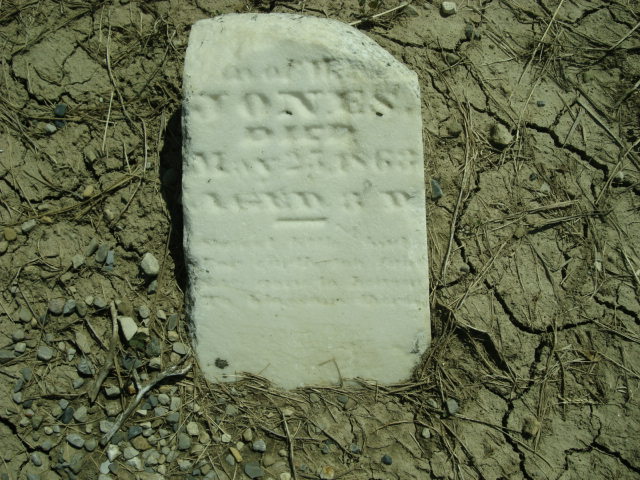 Photo by Cousin BeckyNo obit found at this time